ARMY GOODWILL SCHOOLKARU, LEH (LADAKH)UDISE CODE: 37070301202 2021-2022Website : www.agskaru.com e-mail : agskaru@gmail.com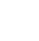 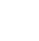 LIST OF HOLIDAYS FOR THE ACADEMIC SESSION 2021-22SCHEDULE FOR EXAMINATION AND VACATIONS FOR THE ACADEMIC SESSION - 2021-22EXAMINATIONVACATIONASSESSMENT OF SUBJECT ENRICHMENT ACTIVITIES (CLASS I– VIII)“The essence of creativity is figuring out how to use what you already know in order to go beyond what you already think”- Jerome Bruner.Learning, an ongoing process as expressed by eminent educationists lay emphasis on teaching a child how to think and not what to think.A child learns by being in motion. They need novelty. They need adventure and they need to engage themselves in tasks designed to learn by experimentation. Here, we at AGS, focus on bringing out the best in our students through our child centric subject Enrichment Activities which are age appropriate and adds on to the curiosity of the students to learn more.CO-SCHOLASTIC AREASVisual Arts & Performing Arts.Attitude.Towards teachers.Towards School Rules / environment.Towards school mates.Value System.Health & Physical Education & Sports Activities.Scholastic Areas	Co-scholastic Activities and DisciplineSCHEDULE FOR CO-CURRICULAR ACTIVITIES - 2021-22SCHEDULE FOR CO-CURRICULAR ACTIVITIES - 2021-22SCHEDULE FOR CO-CURRICULAR ACTIVITIES - 2021-22SCHEDULE FOR HOUSE ACTIVITIES (VI-VIII) 2021-22RECOMMENDATIONS TO PARENTS/GUARDIANSParents are advised to monitor the use of internet especially the social networking sites if at all used by their ward(s).Parents must ensure that the mobile number given for SMS alerts is functional in order to facilitate communication.Parents are urged not to change the phone /mobile number in a session. If at all there is a change in the address or phone/ mobile number the information should reach the school immediately.Parents must check the school website regularly in order to remain updated with the school activities.Leave for half day should be avoided as far as possible for security reasons. In an emergency, written permission must be taken from the Class Teacher.Check the haircut, uniform and punctuality of your ward in the morning.Mobile Phones/Electronics Gadgets are strictly prohibited in the campus.Ensure that your ward does not wear any gold ornament in school. The school is not responsible for any loss for the same.See that your ward carries books/note books according to the Time Table for the day.Check his/her Almanac regularly for the teacher's remarks.Visit the school on the specified day every month to remain in touch with the teachers to find out your ward's performance in the class.Make your child converse in English even at home, which is very important for the improvement of his conversational skills and also for the atmosphere of the school.Encourage your ward to take a balanced interest in studies, co-curricular activities and sports.See that your child does not bring crackers, colour etc. to the school. Bursting of crackers and playing with colours are liable to lead to expulsion of a student from the school.Help us in making this school a polythene free zone. Ensure that your ward is not carrying any polythene bag.It is mandatory for every student to enter the school premises on or before the given reporting time. Late comers will not be allowed to enter after the schedule time.SCHOOL TIMINGSThe School timings for the summers is 09:30 to 02:30VISITING TIME OF THE PARENTS WITH THE PRINCIPALVisiting time of the Parents with the Subject/Class Teacher/Reps.The parents can meet Principal on PTM day and if urgent can meet the Principal after permission on all working days.SCHOOL RULESEvery student should carry his/her almanac and identity card to school each day.Students are not allowed to go outside the class without class pass.Students who come to school on their own should arrive at the school before the bell (five minutes before the home room period begins).Changing of class rooms between periods should be done in silence and in an orderly manner.Students should be habitually clean and always neatly dressed. The school uniform should be worn on all working days and for all school functions.Non Sikh boys should get their proper hair cut at regular intervals. Girls with long hair should come in two plaits. Colouring of hair is strictly prohibited for all the students.No shouting or whistling is allowed in or around the school building. Running in the corridors is strictly prohibited.Care must be taken of all school properties and no student should scratch or spoil the desks or chairs or damage any school furniture or write or draw on any belonging of others. Damage done even by accident should be reported at once to the class teacher or to the representative.The students are expected to report to the school authorities about any kind of damage to the school property by a particular child or a group. Those found guilty will be fined for the same.No books (other than text books or library books), magazines or paper should be brought to school.Lending or borrowing of money and other articles is not permitted.It is not advisable to bring valuable articles to school. School will not be responsible for any articles lost. Students are advised not to wear gold ornaments to school.Students not availing bus facilities should wait for their parents/guardians in the school premises when the school gets over. In case of delay, they should report to the school office. Those who go home alone, should not loiter about on their           way but be prompt in returning straight to their home.Students are supposed to board their buses from their respective bus stops.Students should observe polite manners, wherever they go. They should always remember that the school is judged by their conduct. They should always greet the teachers when they meet them. Bullying and use of foul language are punishable offences.The school reserves the right to dismiss a student whose diligence or progress in studies is steadily unsatisfactory or whose conduct is harmful to other students. Misbehaviour or misconduct with any of the teaching or non-teaching staff shall call for strict action against the students.Parents and guardians should not visit their wards or teachers in the class rooms without the permission of the Principal.Unless an emergency arises students are not expected to seek permission to leave the school before the school gets over.Students are not supposed to miss any teaching / games / activity period.Bursting crackers or splashing colour during Diwali / Holi in the school premises is strictly forbidden. Non compliance with these instructions can result in expulsion from the school.Name, class and section of the pupil should be clearly marked on all belongings including blazer and jersey of the students.School appointees should wear their respective badges everyday.Students should get their Report Cards signed by the guardians within two days of the receipt of the Report Card.No student is permitted to bring MOBILE PHONE / CAMERA to school.POLYTHENE Bags are banned inside the campus.GENERAL INSTRUCTIONS FOR FEEThe school fee will be payable at the school office on all working days except      on Second Saturday/Holidays Timing : 09:30 am – 02.30 p.m.The Fees can also be deposited to the class teacher from first to 10th of every     month.All dues should be cleared before the commencement of                   each examination or else he/she will not be allowed to sit for the examination.Name of the student, who fails to deposit the fee even after fourth    month, his/her name will be struck-off from the rolls of the school at the end of the fourth month. However such students can seek re- admission after clearing all the dues with an additional payment as are- admission fee (Allowed only once in an academic session).If a student wants to discontinue the bus service he/she must inform    the office one month in advance and submit the bus pass in the office. No student will be allowed to discontinue the bus service from October onwards.Transfer Certificate will be issued on a written request from the parents or guardian after settlement of all the dues of the school.SCHOOL UNIFORMAll the students must wear the following school uniform at school, during examinations, organised tours etc.Blue ribbon/band/clipSCHOOL TRANSPORTStudents can avail the school transport subject to the availability of seats. The routes and stops of the school buses have been prepared keeping in view the convenience and safety of all students.The school will not entertain any request for changes of bus-stops and bus-routes to suit an individual’s convenience.Parents should consult the school transport in-charge for necessary details regarding bus-stops and bus routes.BUS RULES1.      Students using the school bus must be at their bus stop at least five minutes prior to the arrival time of the bus. Buses will not wait for the latecomers. It is mandatory for all students availing bus to carry their bus ID card with them.Students should stay away from the main road until the bus arrives and should not rush towards the entry door of the bus till it has come to a complete halt.All students must occupy vacant seats immediately after boarding their buses.Drivers are authorized to stop buses only at the designated stops, unless directed otherwise by the bus in-charge.No student should move around or put any part of his/her body out of the bus.Food items or trash must not be discarded inside the bus or thrown out of the bus. Students are not allowed to eat in the bus.Students will be held responsible for any damage to buses caused by negligence or vandalism. Courteous behaviour is expected from students at all times and unruly behaviour is strictly prohibited. Students who resort to vandalism will be debarred from bus facility.Bus teachers are responsible for maintaining discipline inside the bus. Serious offences inside the bus should be reported to the Principal immediately.ADMISSIONPupils are usually admitted in the school only in the beginning of the session i.e. in the month of Nov and Dec. Admissions are also given in the month of Mar after the winter break.A student who has previously attended a recognized school, cannot be allowed admission in this school without a school leaving certificate from the institution last attended.ABSENCEStudents are responsible for making up all work missed by them.No students will be allowed to step out of the school gate without the gate pass either signed by the class teacher or class representative.No student who had been absent on the previous day, will be allowed to the class without the permission of the class teacher.No leave of absence is granted except on medical grounds.Repeated absence without any prior information or valid reason for more than six consecutive days renders the students off the rolls, re-admission may be granted only on payment of fresh admission fee.Attendance is compulsory on the last working day and the reopening dayof each vacation. Absence for more than three days immediately after a vacation renders the student liable to have his/her name struck off the rolls.It is compulsory for the students to obtain 75% attendance in the academic year to make them eligible to sit for their final examination. The percentage however can be relaxed on medical grounds.A student returning to school after suffering from an infectious or contagious disease should produce a medical certificate permitting him to do so.PROMOTIONPromotion will be granted on securing minimum 40% and above in each subject.It encompasses the achievements in academics and development at social, ethical and behavioral front.WITHDRAWALSA calendar month’s notice in writing must be submitted or a month's fee in lieu of such notice must be deposited to the school office before a pupil is withdrawn.Transfer Certificate or withdrawals are not issued until all dues of the school are settled.Students can be asked to leave the school on disciplinary grounds.ACADEMIC PRIZESScholar badges will be awarded to the students of :-Classes I to V, who secure 90% and above in all 4 subjects. Subjects to be considered:- 1. English, 2. Hindi, 3. Mathematics, 4. Environmental ScienceClasses VI to VIII, who secure 90% and above in all 6 subjects. Subjects to be considered:- 1. English, 2. Hindi, 3:Mathematics, 4. General Science 5. Social Science. 6. Bhothi Special prizes to the State and National level winners:- Special Cash Prizes will be awarded to the deserving, consistent and dedicated students for their outstanding performance in the fields of sports, dance, art and music at the State and National level.SCHOOL LIBRARY"Libraries store the energy that fuels the imagination. They open upwindows to the world and inspire us to explore and achieve and contribute to improving our quality of life. Libraries change lives for the better."– Sidney Sheldon Library occupies a very prominent place in the educational set-up. Libraryis the treasure vault of ideas, the storehouse of knowledge and the flowing streams of living thought.The school has one library, which is store house of a large number of books on every subject for the use of the students. It is open to all bonafide students of the school. Each class is provided with at least one libraryperiod per week.The following rules to be observed by the students:-Students must maintain absolute silence in the library.Books, if disfigured, damaged or lost will have to be replaced or paid for by the borrower or double fine will be charged as per the market price of the book.If the pages of the book are torn off (According to the condition of the book)` 25/- to ` 50/- (Binding charge) will have to be paid by the borrower.The library has an open shelf system and students must help to maintain order and organisation in the different shelves. They must put the books on the tables after consultation and not just anywhere on the shelves.Students are not allowed to bring their personal books or belongings in the library.PENS and PENCILS are not allowed to be carried inside the library.HOUSE SYSTEM	There are Four Houses in the School: Chang La, Khardung La, Rohtang La, & Zoji La. At the time of admission the student is allotted his / her house.	Each house is headed by one boy and one girl known as House Captains. A member of the staff assisted by several other teachers (tutors) acts as the House Mistress. Points are awarded to students throughout the year for extracurricular activities, games and sports. At the end of the year, the house gaining the highest points is awarded the trophy.	Any student representing a house that he / she does not belong to, will be disqualified.Rules for Inter House Activities:-One student can participate in maximum two individual activities and two group activities.For individual activities a Team should comprise of two participants from respective houses.In each group activity there should be one participant from each house.FAREWELLThe school bids a ceremonious adieu to the students of class VIII for their  bright and prosperous future in the month of September.OATH OF ALLEGIANCE NATIONAL PLEDGE (INDIA)India is my country and all Indians are my brothers and sisters. I love my country and I am proud of its rich and varied heritage. I shall always strive to be worthy of it.I shall give respect to my parent, teachers and elders and treat everyone with courtesy.To my country and my people, I pledge my devotion.In their well being and prosperity alone lies my happiness.ARMY GOODWILL SCHOOL : TIME TABLEARMY GOODWILL SCHOOL : TIME TABLECALENDAR - 2021CALENDAR - 2022SCHOOL CALENDAR FOR THE ACADEMIC SESSION 2021-2022SCHOOL CALENDAR FOR THE ACADEMIC SESSION 2021-2022SCHOOL CALENDAR FOR THE ACADEMIC SESSION 2021-2022SCHOOL CALENDAR FOR THE ACADEMIC SESSION 2021-2022SCHOOL CALENDAR FOR THE ACADEMIC SESSION 2021-2022SCHOOL CALENDAR FOR THE ACADEMIC SESSION 2021-2022SCHOOL CALENDAR FOR THE ACADEMIC SESSION 2021-2022SCHOOL CALENDAR FOR THE ACADEMIC SESSION 2021-2022SCHOOL CALENDAR FOR THE ACADEMIC SESSION 2021-2022SCHOOL CALENDAR FOR THE ACADEMIC SESSION 2021-2022SCHOOL CALENDAR FOR THE ACADEMIC SESSION 2021-2022SCHOOL CALENDAR FOR THE ACADEMIC SESSION 2021-2022SCHOOL CALENDAR FOR THE ACADEMIC SESSION 2021-2022SCHOOL CALENDAR FOR THE ACADEMIC SESSION 2021-2022SCHOOL CALENDAR FOR THE ACADEMIC SESSION 2021-2022SCHOOL CALENDAR FOR THE ACADEMIC SESSION 2021-2022SCHOOL CALENDAR FOR THE ACADEMIC SESSION 2021-2022DateDayAprilDayMayDayJuneDayJulyDayAugustDaySeptemberDayOctoberDayNovember01.FriSunWedFriTERM-1MonThuSatTueTERM-202.SatMonThuSatTERM-1TueFriSunGandhi JayantiWedTERM-203.SunTueEid-UI-FitrFriSunWedSatMonThuTERM-204.MonWedSatMonTERM-1ThuSunTueFriTERM-205.TueThuSunTueTERM-1FriMonWedDussehraSatTERM-206.WedFriMonWedTERM-1SatTueThuSun07.ThuSatTueThuSunWedFriMon08.FriSunWedFriMonAshooraThuSatTueGuru Nanak Dev Ji’sBirth09.SatMonThuSatHemis TsechuTueFriSunEid-I- Miled-UI-NabiWed10.SunTueFriSunSUMMERBREAKEid-UI-AdhaWedSatMonThu11.MonWedSatMonSUMMER BREAKThuRaksha BandhanSunTueFri12.TueInvestiture ceremonyThuSunTueFriMonWedSat13.WedFriMonWedSatTueThuSun14.ThuAmbedkar Jayanti/ Mahavir JayantiSatTueThuSunWedFriMon15.FriSunWedGuru Hargobind BirthFriMonIndependenceDayThuSatTue16.SatMonBuddha PurnimaThuSatTueFriSunWed17.SunTueFriSunSUMMER BREAKWedSatMonThu18.MonWedSatMonThuJanmashta miSunTueFri19.TueThuSunTueFriMonPT-4WedSat20.WedFriMonWedSatTuePT-4ThuSun21.ThuSatTueThuSunWedPT-4FriMon22.FriSunWedFriMonPT-3ThuPT-4SatTue23.SatPT-2MonThuSatTuePT-3FriPT-4SunWed24.SunTueFriSunWedPT-3SatPT-4MonDiwaliThu25.MonPT-2WedSatTERM-1MonThuPT-3SunTueTERM-2Fri26.TuePT-2ThuSunTueFriPT-3MonPT-4WedTERM-2Sat27.WedPT-2FriMonTERM-1WedSatPT-3TueThuTERM-2Sun28.ThuPT-2SatTueTERM-1ThuSunWedFriTERM-2Mon29.FriPT-2SunWedTERM-1FriMonPT-3ThuSatTERM-2Tue30.SatPT-2MonThuTERM-1MonTueFriSunWed31.XXTueXXTERM-1TueWedXXMonTERM-2No. of WDNo. of WDAPRIL 2022APRIL 2022APRIL 2022APRIL 2022APRIL 2022APRIL 2022APRIL 2022APRIL 2022APRIL 2022APRIL 2022APRIL 2022APRIL 2022APRIL 2022SUNDAYMONDAYMONDAYTUESDAYTUESDAYWEDNESDAYWEDNESDAYTHURSDAYTHURSDAYFRIDAYFRIDAYSATURDAYSATURDAY1122344556677889910111112121313Baisakhi1415151616Ram NavamiBaisakhi14English I&II Handwriting, Best out of waste III, IV & V Proverbial Tale (Eng & Hindi)VI, VII & VIIIEnglish I&II Handwriting, Best out of waste III, IV & V Proverbial Tale (Eng & Hindi)VI, VII & VIII1718181919Discovery learning Morning assembly class-VIII202121222223Discovery learning Morning assembly class-VIII20Hindi I&II Handwriting Hindi I&II Handwriting Make me Speechless- Elocution Make me Speechless- Elocution PT-22425262728293030PT-2PT-2PT-2PT-2PT-2PT-2Tree Plantation  DrivePT-2Tree Plantation  DriveHalf DayHalf Day					MAY 2022					MAY 2022					MAY 2022					MAY 2022					MAY 2022					MAY 2022					MAY 2022					MAY 2022					MAY 2022					MAY 2022SUNDAYSUNDAYMONDAYTUESDAYWEDNESDAYWEDNESDAYWEDNESDAYTHURSDAYFRIDAYSATURDAY123444567Labour DayEid-ul-FitarHealth/ Medical CampHealth/ Medical CampHealth/ Medical CampHealth/ Medical CampOrientation Programme and PTMDuty of Changla  House Collage and Poster Making Competition VI,VII & VIII8World Red Cross Day8World Red Cross Day910Enhancement of Civic and Patriotic Consciousness among CitizensMorning assembly class-VIIMorning assembly class-VII1112(i)  History Quiz(i)  Health/Medical Camp13Thumb Impression Painting14151516Budhha Purnima1718181819202116Budhha PurnimaAlumni Meet 2022English Extempore III, IV & VLexicon VI,VII & VIII22222324Morning assemblyclass-VI25252627Feel the Beat (Zumba Dance)2829293031World No Tobacco DayHalf DayFunny Skit (5Min Skit) VI, VII & VIIIJUNE 2022JUNE 2022JUNE 2022JUNE 2022JUNE 2022JUNE 2022JUNE 2022SUNDAYMONDAYTUESDAYWEDNESDAYTHURSDAYFRIDAYSATURDAY12Sort your collection from nature34Duty of Khardung La House, Poetry PerformanceVI, VII & VIII5678Morning assembly class-V910Digitisation of Classrooms1112131415Guru Hargobind Singhji’s Birthday161718Stone art15Guru Hargobind Singhji’s BirthdayI&II on the spot Painting Hindi, Extempore III, IV & V Anagram VI, VII& VIII132021Yoga Day by ChangLa House22232425TERM-12627TERM-128TERM-129TERM-130Half DayJULY 2022JULY 2022JULY 2022JULY 2022JULY 2022JULY 2022JULY 2022JULY 2022JULY 2022JULY 2022SUNDAYMONDAYMONDAYTUESDAYTUESDAYWEDNESDAYTHURSDAYFRIDAYFRIDAYSATURDAY12Rath YatraDuty of Rohtang La House,Hindi Debate VI, VII & VIII34567889Hemis Tsechur, Bakri Id / Eid ul- AdhaTERM-1TERM-1TERM-1Morningassembly class- IVMovie & PicnicMovie & Picnic9Hemis Tsechur, Bakri Id / Eid ul- Adha1011111212131415151617181819I & II English Spelling Completion, Best Dramebazz  III, IV & V19I & II English Spelling Completion, Best Dramebazz  III, IV & V20Go on a shape hunt21222223I & II Hindi Spelling Completion, On the spot PaintingIII, IV & VEnglish ExtemporeVI, VII & VIII24252526262728292930Muharram31Half Day					AUGUST 2022					AUGUST 2022					AUGUST 2022					AUGUST 2022					AUGUST 2022					AUGUST 2022					AUGUST 2022					AUGUST 2022					AUGUST 2022					AUGUST 2022					AUGUST 2022SUNDAYMONDAYTUESDAYTUESDAYWEDNESDAYWEDNESDAYTHURSDAYTHURSDAYFRIDAYFRIDAYSATURDAY1223Happiness carnival/Fun activities 3Happiness carnival/Fun activities 4Sports day Volleyball 4Sports day Volleyball 556I & II G.K Quiz, Duty of Zozila House,English DebateVI, VII & VIII78Ashoora9910Morning assembly class-III10Morning assembly class-III11Raksha Bandhan11Raksha Bandhan1212131415Independence Day by Khardung LaHouse16161717181819 Janmashtami19 Janmashtami20English Speech – III, Book Review – IV/V, Hindi Extempore VI, VII & VIII2122PT-3PT-323PT-324PT-325PT-32627PT-32829PT-3303031Half Day31Half Day				SEPTEMBER 2022				SEPTEMBER 2022				SEPTEMBER 2022				SEPTEMBER 2022				SEPTEMBER 2022				SEPTEMBER 2022				SEPTEMBER 2022				SEPTEMBER 2022				SEPTEMBER 2022SUNDAYMONDAYTUESDAYTUESDAYWEDNESDAYWEDNESDAYTHURSDAYFRIDAYSATURDAY12345Teacher’s Day by Rohtang La House667Epigraph hidden Talent7Epigraph hidden Talent8Onam9Vinayaka Chartuthi101112131314Morning assembly class-II14Morning assembly class-II15161714Morning assembly class-II14Morning assembly class-IIMaths Quiz I, II, III, IV & VAdvertisement Making (AD Marking) VI, VII & VIII18192021222324PT-4PT-4PT-4PT-4PT-4PT-42526272728282930PT-4Farewell for VIII ClassHalf Day				OCTOBER 2022				OCTOBER 2022				OCTOBER 2022				OCTOBER 2022				OCTOBER 2022				OCTOBER 2022				OCTOBER 2022SUNDAYMONDAYTUESDAYWEDNESDAYTHURSDAYFRIDAYSATURDAY12Mathatma Gandhi Jayanti by Zozila House345Dussehra/Dasara6Morning assemblyclass-I7825Milad un Nabi101112131415161718192021222324Diwali / Deepavali25TERM-226TERM-227TERM-228TERM-229TERM-23031Half DayNOVEMBER 2022NOVEMBER 2022NOVEMBER 2022NOVEMBER 2022NOVEMBER 2022NOVEMBER 2022NOVEMBER 2022NOVEMBER 2022NOVEMBER 2022NOVEMBER 2022NOVEMBER 2022NOVEMBER 2022SUNDAYMONDAYTUESDAYTUESDAYWEDNESDAYWEDNESDAYTHURSDAYTHURSDAYFRIDAYFRIDAYSATURDAYSATURDAYTERM-21TERM-22TERM-23TERM-24TERM-25678GuruNanak's Birthday8GuruNanak's Birthday991010111112121314151516161717181819192021222223232424252526262728292930Half Day30Half DayS/No.HolidayMonthDayRemarks01Holi/ Tangpe Chongye18th March 2022Friday02Nauroz21st March 2022MondayDepends on moon03Baisakhi/Mahavir Jayanti14th Apr 2022Thursday04Eid-UI-Fitr3rd May 2022TuesdayDepends on moon05Buddha Purnima16th May 2022Monday06Guru Hargobind Singh Ji’s Birthday15th June 2022WednesdayRestricted Holiday07Hemis Tsechu9th July 2022Saturday08Eid-UI-Adha10th July 2022SundayDepends on moon09Ashoora8th AugustMondayDepends on moon10Raksha Bandhan11th AugestThursdayRestricted Holiday11Independence day15th AugustMondayFunction if school open12Janmashtami18th AugustThursdayRestricted Holiday13Gandhi Jayanti2nd OctoberSunday14Dussehra5th OctoberWednesday15Eid-I-Miled-UI-Nabi9th OctoberSundayDepends on moon16Diwali24th OctoberMonday17Guru Nanak Dev Ji’s Birthday8th NovemberTuesday18Losar24th DecemberSaturday19Christmas day25th DecemberSundayPeriodic Test- 101 Jan 2022 – 06 Jan 2022Periodic Test- 223 Apr 2022 – 30 Apr 2022Term – 1 Exam25 Jun 2022 – 06 Jul 2022Periodic Test- 322 Aug 2022 – 29 Aug 2022Periodic Test- 419 Sep 2022 – 26 Sep 2022Term – 2 Exam25 Oct 2022 – 05 Nov 2022GradeGrade Point RangeGrade PointA4.1 -5.05B3.1 - 4.04C2.1 - 3.03D1.1 - 2.02E0.0 - 1.01S/NONAME OF THE COMPETITIONCLASS I & II01English Handwriting16.04.202202Hindi Handwriting21.04.202203On the Spot Painting18.06.202204English Spelling16.07.202205Hindi Spelling23.07.202206G.K. Quiz06.08.202207Maths Quiz17.09.2022S/NONAME OF THE COMPETITIONCLASS – III, IV & V01Best out of Waste16.04.202202English Extempore21.05.202203Hindi Extempore18.06.202204Best Dramebazz16.07.202205On the Spot Painting23.07.202206English Speech class -III Book Review class – IV and V20.08.202207Maths Quiz17.09.2022S/NONAME OF THE COMPETITIONCLASS VI, VII & VIII01Proverbial Tale (Eng & Hindi)16.04.202202Lexicon21.05.202203Funny Skit (5 minute Skit)28.05.202204Anagram18.06.202205English Extempore23.07.202206Group Song (Patriotic) Folk Dance (Group)12.08.202207Hindi Extempore20.08.202208Advertisement Making(AD Making)17.09.2022HOUSEDATEACTIVITYChang La07.05.2022Collage and Poster Making CompetitionKhardung La04.06.2022Poetry PerformanceRohtang La02.07.2022Hindi DebateZoji La06.08.2022English DebateALL DAYSALL DAYSWED & SATAll ClassesDark Gray Trousers with Blue Colour ShirtBlue SweaterBlue Track Suit with coloured T Shirt as per the house allotedGray SocksBlue Tie Blue BeltGray SocksBlue Tie Blue BeltPERIOD0IIIIIIIVB R E AKVVIVIIMONB R E AKTUEB R E AKWEDB R E AKTHUB R E AKFRIB R E AKSATB R E AKTIMINGS09:45-10:30am10:30-11:00am11:00-11:30am11:30-12:00pm12:00-12:30pm12:30-01:00pm01:00-01:30pm01:30-02:00pm02:00-02:30pmPERIOD0IIIIIIIVB R E A KVVIVIIMONB R E A KTUEB R E A KWEDB R E A KTHUB R E A KFRIB R E A KSATB R E A KTIMINGS09:45-10:30am10:30-11:00am11:00-11:30am11:30-12:00pm12:00-12:30pm12:30-01:00pm01:00-01:30pm01:30-02:00pm02:00-02:30pmJanuaryJanuaryJanuaryJanuaryJanuaryJanuaryJanuaryFebruaryFebruaryFebruaryFebruaryFebruaryFebruaryFebruaryMarchMarchMarchMarchMarchMarchMarchSMTWTFSSMTWTFSSMTWTFS121234561234563456789789101112137891011121310111213141516141516171819201415161718192017181920212223212223242526272122232425262724252627282930282829303131AprilAprilAprilAprilAprilAprilAprilMayMayMayMayMayMayMayJuneJuneJuneJuneJuneJuneSMTWTFSSMTWTFSSMTWTFS12311234545678910234567867891011121112131415161791011121314151314151617181918192021222324161718192021222021222324252625262728293023242526272829272829303031JulyJulyJulyJulyJulyJulyJulyAugustAugustAugustAugustAugustAugustAugustSeptemberSeptemberSeptemberSeptemberSeptemberSeptemberSMTWTFSSMTWTFSSMTWTFS1231234567123445678910891011121314567891011111213141516171516171819202112131415161718181920212223242223242526272819202122232425252627282930312930312627282930OctoberOctoberOctoberOctoberOctoberOctoberOctoberNovemberNovemberNovemberNovemberNovemberNovemberNovemberDecemberDecemberDecemberDecemberDecemberDecemberSMTWTFSSMTWTFSSMTWTFS1212345612343456789789101112135678910111011121314151614151617181920121314151617181718192021222321222324252627192021222324252425262728293028293026272829303131JanuaryJanuaryJanuaryJanuaryJanuaryJanuaryJanuaryFebruaryFebruaryFebruaryFebruaryFebruaryFebruaryFebruaryMarchMarchMarchMarchMarchMarchMarchSMTWTFSSMTWTFSSMTWTFS112345123452345678678910111267891011129101112131415131415161718191314151617181916171819202122202122232425262021222324252623242526272829272827282930313031AprilAprilAprilAprilAprilAprilAprilMayMayMayMayMayMayMayJuneJuneJuneJuneJuneJuneJuneSMTWTFSSMTWTFSSMTWTFS12123456712343456789891011121314567891011101112131415161516171819202112131415161718171819202122232223242526272819202122232425242526272829302930312627282930JulyJulyJulyJulyJulyJulyJulyAugustAugustAugustAugustAugustAugustAugustSeptemberSeptemberSeptemberSeptemberSeptemberSeptemberSeptemberSMTWTFSSMTWTFSSMTWTFS1212345612334567897891011121345678910101112131415161415161718192011121314151617171819202122232122232425262718192021222324242526272829302829303125262728293031OctoberOctoberOctoberOctoberOctoberOctoberOctoberNovemberNovemberNovemberNovemberNovemberNovemberNovemberDecemberDecemberDecemberDecemberDecemberDecemberDecemberSMTWTFSSMTWTFSSMTWTFS1123451232345678678910111245678910910111213141513141516171819111213141516171617181920212220212223242526181920212223242324252627282927282930252627282930313031